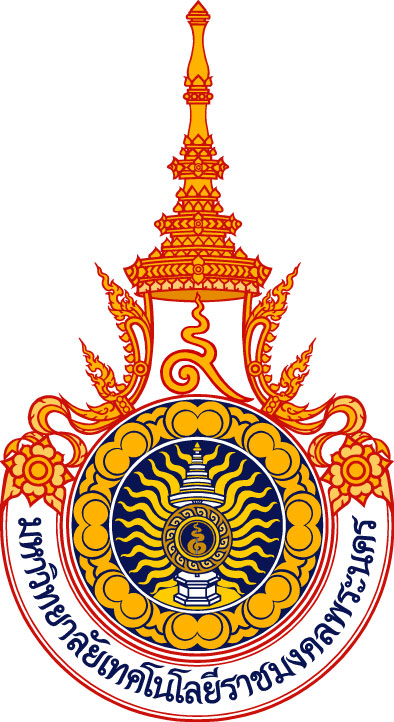 แฟ้มสะสมผลงาน (Portfolio)  ข้าราชการฯ		  พนักงานมหาวิทยาลัย ตำแหน่งวิชาการคณะอุตสาหกรรมสิ่งทอและออกแบบแฟชั่นมหาวิทยาลัยเทคโนโลยีราชมงคลพระนคร รอบที่ 1 (1 ต.ค. ............ ถึง 31 มี.ค. ............) รอบที่ 2 (1 เม.ย. ........... ถึง 30 ก.ย. ............)ชื่อ……………………………………….นามสกุล……………………………………ตำแหน่ง.....................................................................สาขาวิชา...............................................................ปีงบประมาณ พ.ศ. ..............................ส่วนที่ 1 ข้อมูลส่วนตัว1. ประวัติส่วนตัวชื่อ – สกุล (นาย/นาง/นางสาว)..................................................................................................................................ชื่อ – สกุล ภาษาอังกฤษ (Mr./Miss/Mrs.).................................................................................................................เลขที่บัตรประจำตัวประชาชน  ----เกิดวันที่.................... เดือน................................................................. พ.ศ. ................................ อายุ ..................ปีหมู่โลหิต........................... สัญชาติ............................... เชื้อชาติ............................... ศาสนา..................................... ที่อยู่ปัจจุบัน บ้านเลขที่....................... หมู่............. ตรอก/ซอย.................................................................................ถนน............................................................................... แขวง/ตำบล.........................................................................เขต/อำเภอ....................................................................... จังหวัด..............................................................................รหัสไปรษณีย์................................... โทรศัพท์บ้าน/มือถือ..........................................................................................E-mail.........................................................................................................................................................................ชื่อบิดา........................................................................... ชื่อมารดา............................................................................สถานภาพ	  โสด	  สมรส	  หม้าย	  หย่าชื่อคู่สมรส....................................................................................................................................................................ที่ทำงานคู่สมรส.......................................................................................... โทรศัพท์.................................................เริ่มปฏิบัติงานวันที่.................... เดือน................................................................. พ.ศ. .............................................ในตำแหน่ง...................................................................... โดยได้รับค่าตอบแทนอัตรา.........................................บาทปัจจุบันดำรงตำแหน่ง................................................................ ได้รับค่าตอบแทนอัตรา....................................บาท2. ประวัติการศึกษา3. ประวัติการขาด ลา มาสาย4. ประวัติการต่อสัญญาจ้าง5. ประสบการณ์การทำงานส่วนที่ 2 ภาระงานในความรับผิดชอบ และการพัฒนาตนเอง1. ภาระงานหลัก จากแบบข้อตกลงการประเมินผลสัมฤทธิ์ของงาน (องค์ประกอบที่ 1)3. งานบริการวิชาการ (15 คะแนน)4. งานทำนุบำรุงศิลปวัฒนธรรม (5 คะแนน)5. งานอื่น ๆ หรืองานที่ได้รับมอบหมาย หรือได้รับอนุญาต (10 คะแนน)งานที่ได้รับมอบหมาย (คำสั่งต่าง ๆ)การพัฒนาตนเอง (การอบรมสัมมนา/ประชุม)		ขอรับรองว่าข้อความข้างต้นเป็นความจริงทุกประการ					ลงชื่อ........................................................				      	       (.......................................................)					ตำแหน่ง....................................................					วันที่...........เดือน....................................พ.ศ. ................ความเห็นของผู้ประเมินเบื้องต้น ตามสายงานบังคับบัญชา	จุดเด่น...............................................................................................................................................................................................................................................................................................................................................	จุดที่ควรพัฒนา................................................................................................................................................................................................................................................................................................................................						ลงชื่อ.......................................................ผู้ประเมินเบื้องต้น						      (.....................................................)						ตำแหน่ง หัวหน้าสาขาวิชา....................................					วันที่.........เดือน.................................พ.ศ...................ความเห็นของผู้บังคับบัญชาเหนือขึ้นไป	 เห็นด้วยกับผลการประเมิน	 มีความเห็นต่าง ดังนี้	..........................................................................................................................................................................................................................................................................................................................................................						ลงชื่อ.......................................................ผู้ประเมิน						      (.....................................................)						ตำแหน่ง รองคณบดีฝ่ายวิชาการและวิจัย					วันที่.........เดือน.................................พ.ศ...................คุณวุฒิสาขาวิชาปีที่สำเร็จสถานศึกษาประเทศปีงบประมาณลาป่วยลาป่วยลากิจส่วนตัวลากิจส่วนตัวสาย (ครั้ง)ลาคลอดอื่น ๆปีงบประมาณครั้งวันครั้งวันสาย (ครั้ง)ลาคลอดอื่น ๆ.......................................ครั้ง...............วัน.......................................ครั้ง...............วัน.......................................ครั้ง...............วัน.......................................ครั้ง...............วัน.......................................ครั้ง...............วันระยะเวลาการทำสัญญาจ้างครั้งที่วัน/เดือน/ปีที่เริ่มต้นวัน/เดือน/ปีที่สิ้นสุดเลขที่คำสั่ง1.  3 ปีงบประมาณ2.  4 ปีงบประมาณ3.  6 ปีงบประมาณ4.  จนเกษียณอายุราชการปี พ.ศ.ปี พ.ศ.ตำแหน่งชื่อหน่วยงานสถานที่ตั้งจากถึงตำแหน่งชื่อหน่วยงานสถานที่ตั้งลำดับที่ตัวชี้วัด / เกณฑ์การประเมินหมายเหตุ1งานสอน (50 คะแนน)............................................................................................................................................................................................................................................................................................................................................................................................................................................................................................................................................................................................................................................................................................................................................................................................................................................................................................................................................................................................................................................................................................................................................................................................................................................................................................................................................................................................................................................................................................................................2งานวิจัย หรือ งานวิชาการอื่น เช่น งานพัฒนาตำรา/บทความวิชาการ/บทความวิจัย/สิ่งประดิษฐ์ (20 คะแนน)............................................................................................................................................................................................................................................................................................................................................................................................................................................................................................................................................................................................................................................................................................................................................................................................................................................................................................................................................................................................................................................................................................................................................................................................................................................................................................................................................................................................................................................................................................................................ลำดับที่โครงการ / กิจกรรมวันที่หน่วยงานที่จัดสถานที่จัดลำดับที่โครงการ / กิจกรรมวันที่หน่วยงานที่จัดสถานที่จัดลำดับที่คำสั่งที่/ลงวันที่หน้าที่ที่ได้รับมอบหมายผลการดำเนินงานลำดับที่โครงการ / กิจกรรมวันที่หน่วยงานที่จัดสถานที่จัด